DETAILS OF COMPLETED MPCS UNDER NCRMP Sl. No.DistrictName of the MPCSPhotograph of the MPCS1KhordhaBinjhala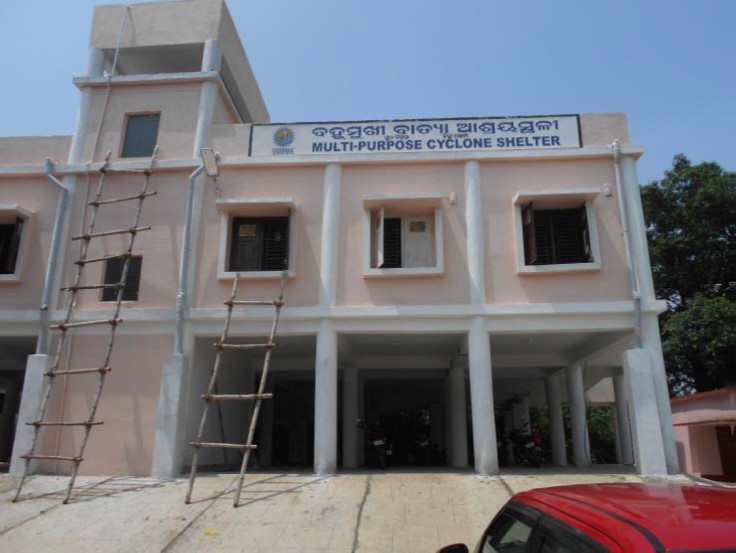 2KhordhaNarendrapur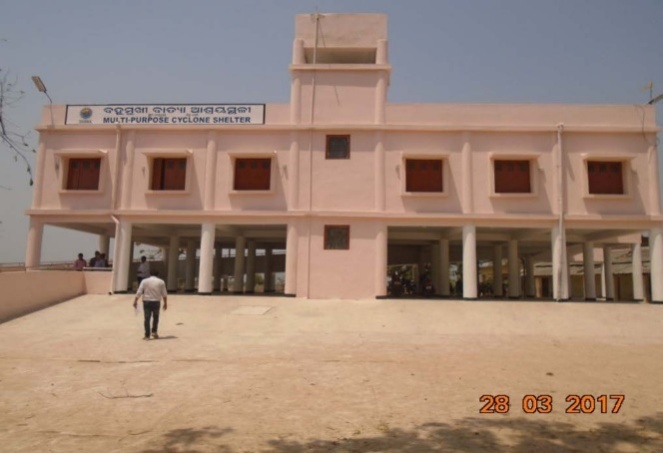 3KhordhaHaichandanpur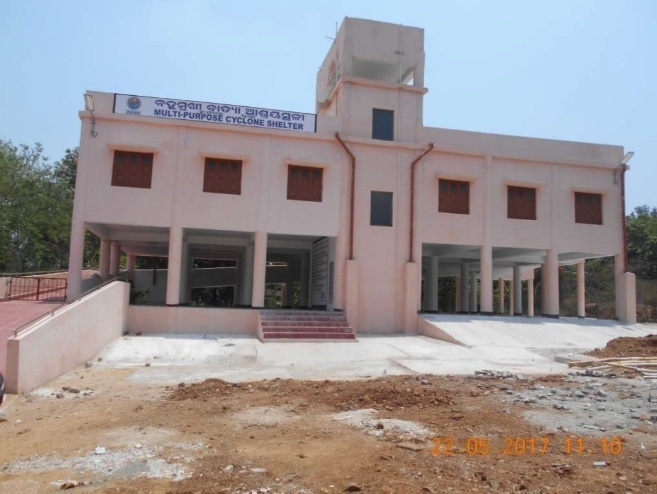 4KhordhaKulei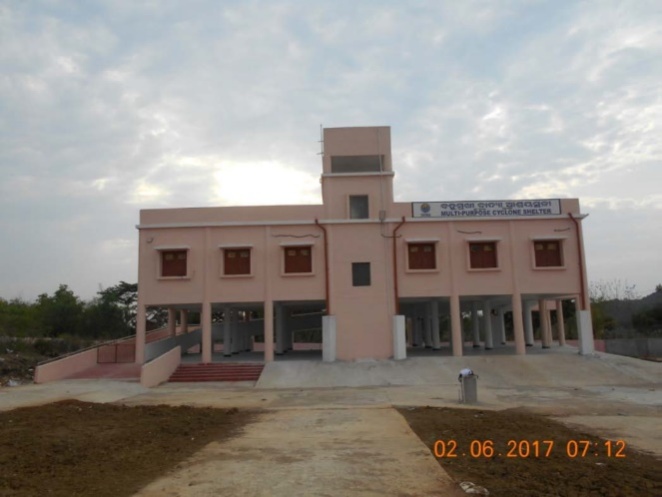 5KhordhaMoramori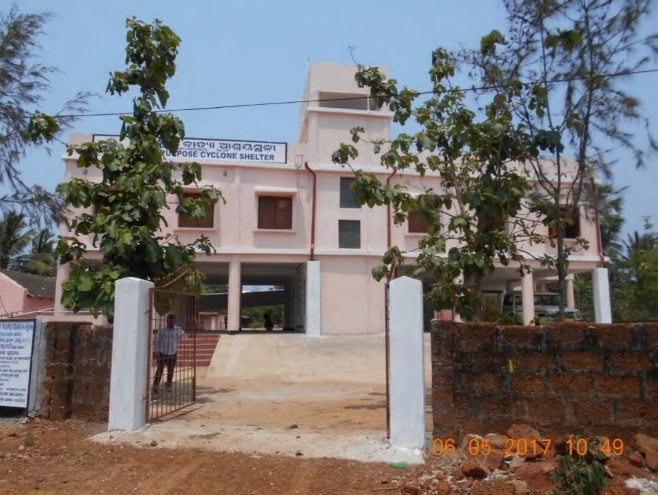 6KhordhaPunjima Sasan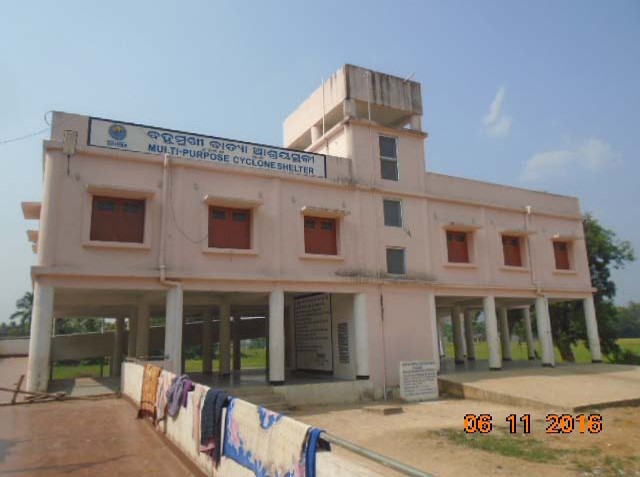 7KhordhaDhuanla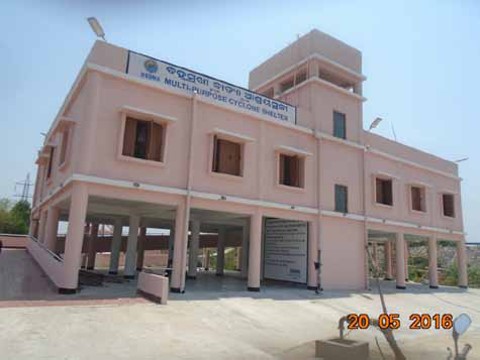 8KhordhaBoriasahi (Nimeimala)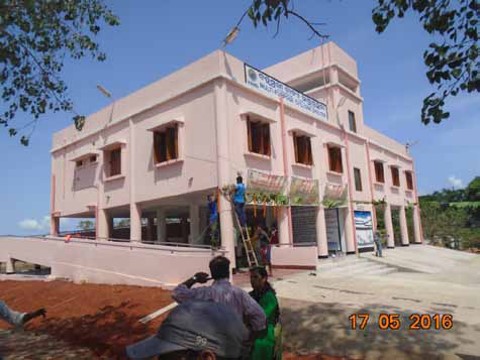 9KhordhaMandia Merusahi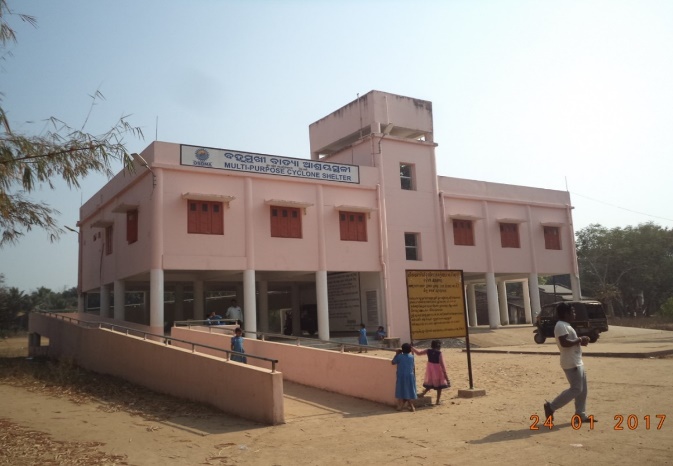 10KhordhaBaradihi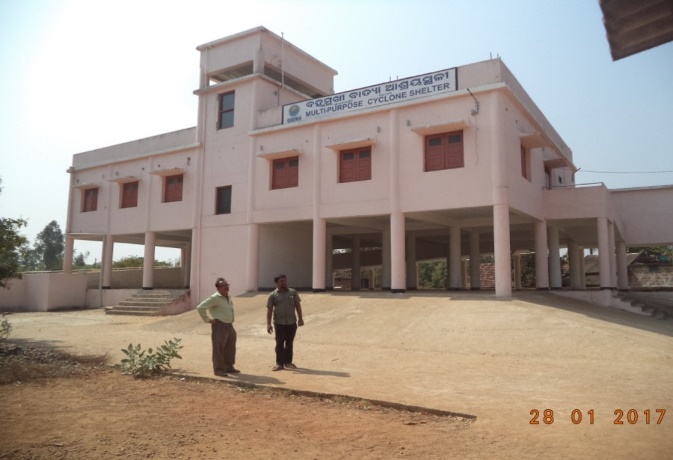 11KhordhaHariharpur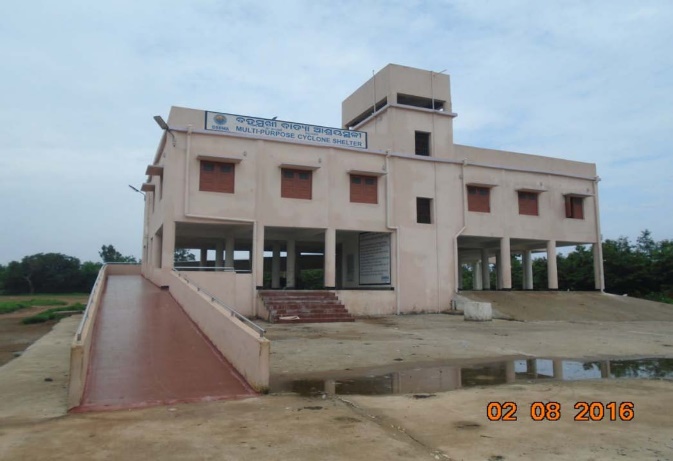 12KhordhaBhagabatipur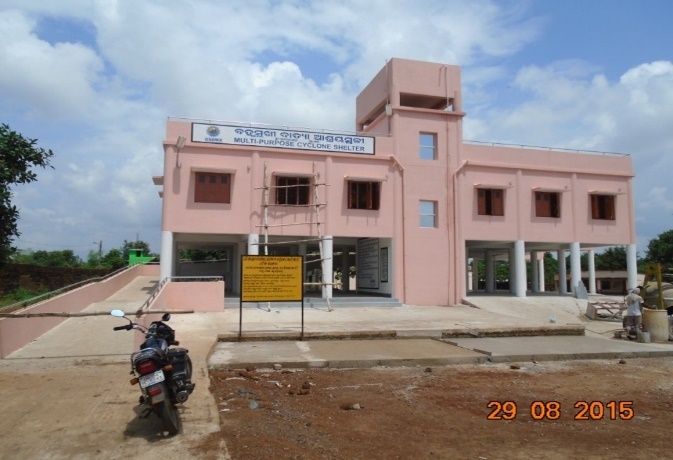 13KhordhaManasinghapur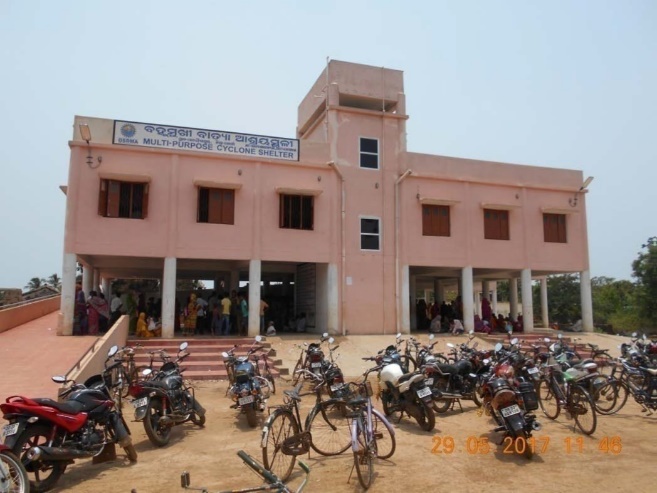 14KhordhaSorona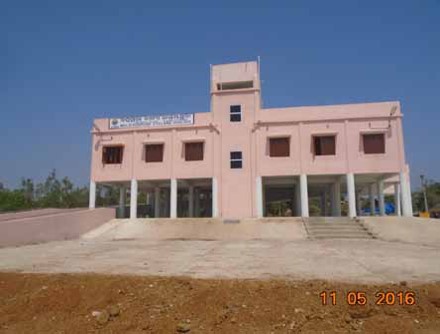 15KhordhaKaratiasahi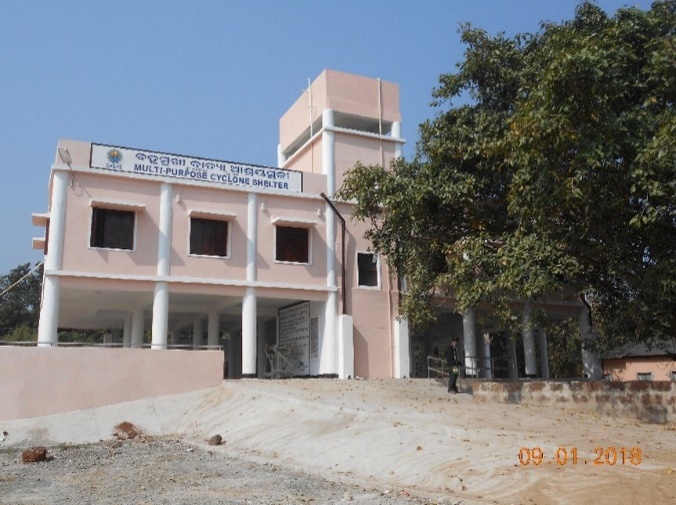 16KhordhaMangalijodi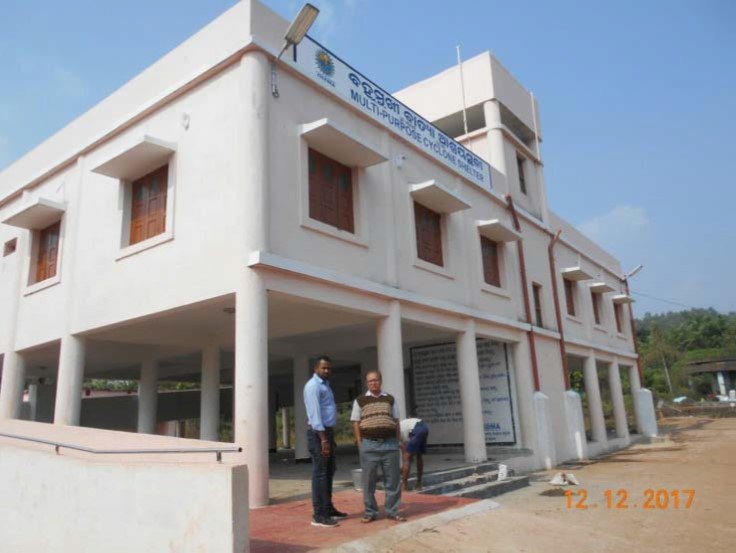 17KhordhaParabala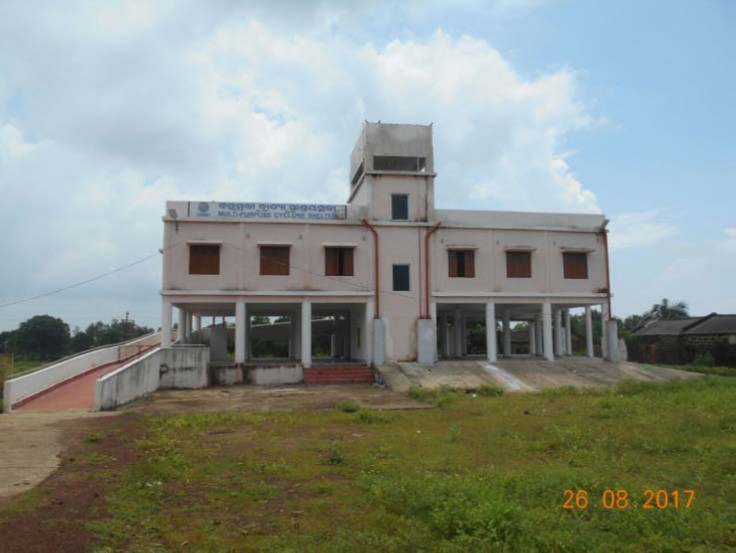 18KhordhaAbhimanpur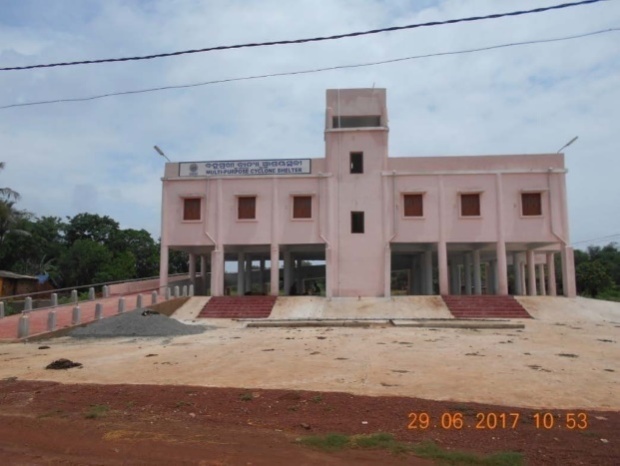 19KhordhaJhati Nuagaon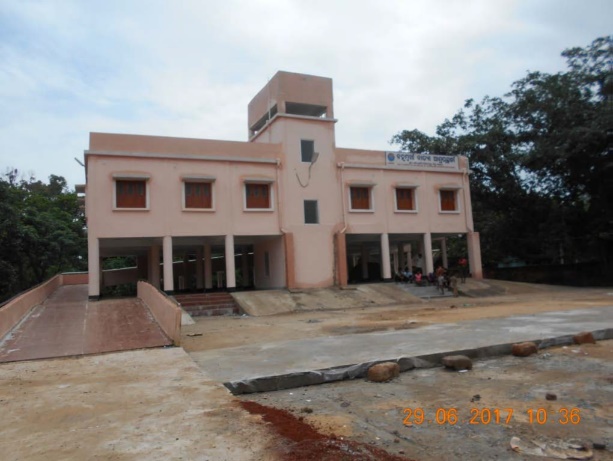 20KhordhaKantalbai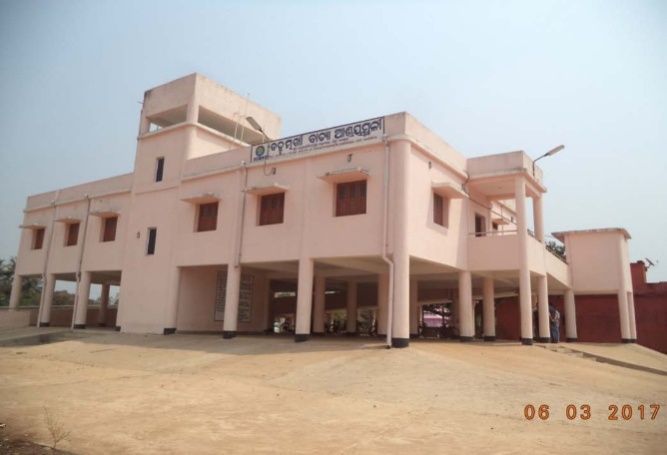 21KhordhaRamachandrapur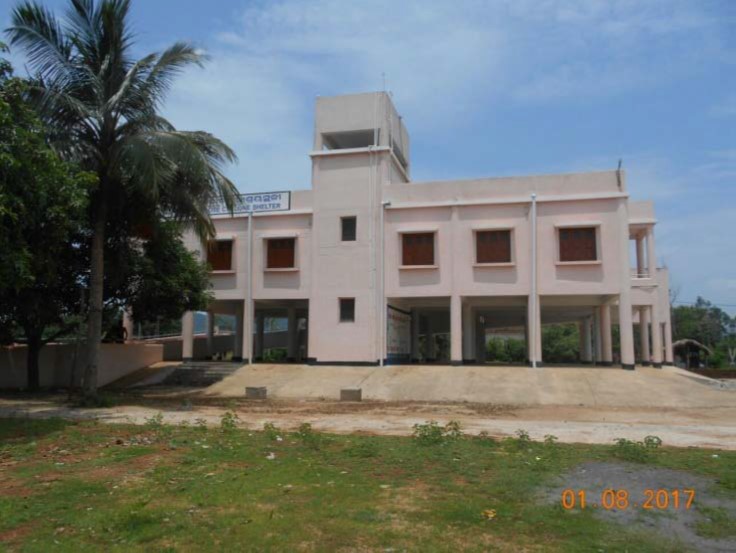 22KhordhaNuagarh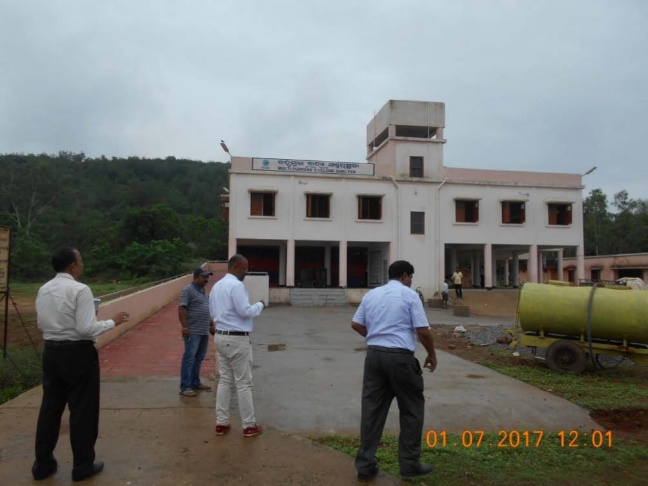 23KhordhaJatani 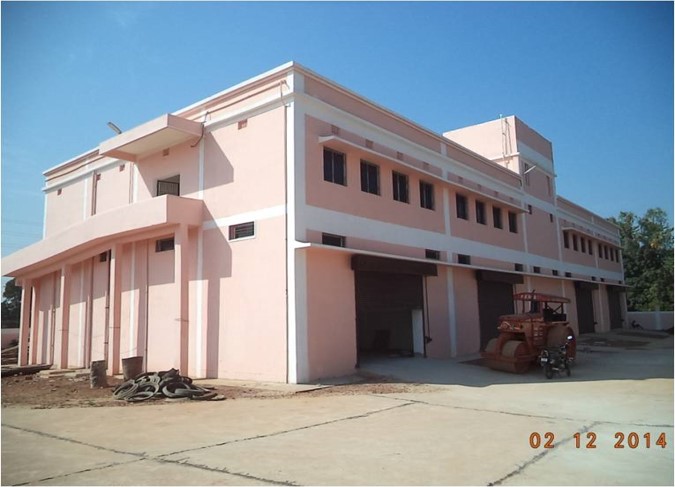 